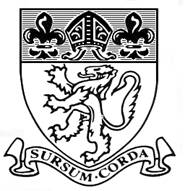 JOB DESCRIPTIONJob title:		Classroom Teacher Responsible to:		Head of DepartmentThe post-holder’s overall responsibility is:To carry out the general and specific professional duties as set out in the current School Teachers’ Pay and Conditions DocumentTo contribute to the teaching within a designated area (or designated areas)The purpose of this role:to implement and teach an appropriately broad, balanced, relevant and differentiated curriculum to specified classes of pupils, in line with the subject area’s scheme(s) of work and/or the chosen examination board’s specificationsto support the designated curriculum area(s) as appropriateto monitor and support the overall progress and development of pupils as their teacher and / or Form Tutorto facilitate and encourage learning in a way that provides pupils with the opportunity to aspire towards and achieve standards of attainment commensurate with their ability.to contribute towards sustaining and/or improving standards of pupil attainmentto share and support the school’s responsibility to provide and monitor opportunities for the pupils’ personal and academic growth.Main duties / accountabilities for all teachers:Strategic planning:actively support the school’s strategic vision through the teaching undertaken and through effective relationships with other staff, the pupils and parents. Contribute to the discussions within the department about current trends in curriculum development, teaching techniques and the demands of external examinations.Assist with development of schemes of work, resources, policy development and teaching strategies within the departmentContribute to the department’s curriculum plan and its implementationQuality assurance:ensure well disciplined and managed lessons in line with school behaviour management policies and procedures in order that effective learning can take place for all pupils being taught.implement strategies in teaching and classroom management within the school’s policies and procedures.Contribute to the process of monitoring and evaluation of department in line with agreed school procedures.Review from time to time programmes of work and methods of teachingInformation management:complete records according to agreed departmental grading and assessment policycomplete reports/profiles for school records and parents in accordance with school policy.Track pupil progress and use information to inform teaching and learningPastoral system:promote general progress and well-being of individual pupils of classes taught and liaise with other staff in their pastoral role in support of this.Register and monitor attendance of pupils in classes and liaise with pastoral staff accordingly Communications:assist the progress of pupils by encouragement and praise whenever possible and to be constructive in any comments and guidance.discuss with Heads of Department any pupil whose work is a cause for concern and to decide in consultation with him/her any further action. attend staff and department meetings as required and to carry out tasks as requested by the Head of Department. Follow agreed procedures for communication within schoolCurriculum provision and development:prepare and organise lessons in accordance with an agreed syllabus and using teaching strategies and methods formulated in departmental meetings.carry out assessment of pupils' work (including examinations) and pupil progressStaff development: seek professional development appropriate to needs and experience.Contribute to departmental INSET as required.Liaison:attend Parents' evenings as required, along with Open Evening.Work with others in the Department to achieve a joint sense of purpose and identity.Resources:Monitor health and safety in teaching areaWork within the Department's budget, mindful of the need for careful use of limited   resources.Assist Head of Department in identification of departmental needsOther specific duties:Engage in the Performance Management programmeWhilst every effort has been made to explain the main duties and responsibilities of the post, each individual task undertaken has not been identified.